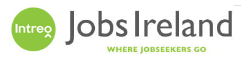 Childcare Assistant – CE SchemeDuties to include: Assist with the daily, weekly planning of crèche activities. Play an active role in the daily activities with the children. This is a development opportunity and full training will be given.Location: Pooh Bears, Loughlinstown Community Rooms, Loughlinstown.Job Title: Childcare AssistantHours: 19.5hrs /weekSkills Required: No experience necessary as full training will be provided.Ref: CE – 2127944Contact: Local Intreo Office / LESEdel KinsellaCommunity Employment SupervisorEast Coast Community Employment Scheme, Loughlinstown. Mobile: 087 6900211eastcoastcescheme@eircom.net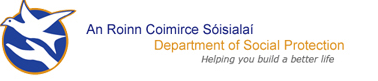 